Lost Mountain Middle SchoolInternational Night                                                                                                              T-shirt Design Contest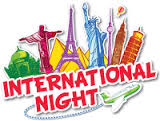 Mark Your Calendars!Our 10th annual LMMS International Night will be Thursday, February 27, 2020!       Presenter applications will be available before Winter Break (electronically)                                     & printed forms will be distributed in January.The LMMS Academic Team will be sponsoring shirts for International Night this year!                     These will be available to students, friends, family, & staff!Current LMMS Students are invited to submit contest entries to determine the t-shirt design! The contest winner will receive a small prize.Rules: Open to current LMMS studentsMust include the following:  Lost Mountain Middle School (school name), International Night (10th annual is optional), February 27, 2020 (date)Two color design (shirt color + 2 colors ONLY)Return completed submissions to Ms. Dawson (606), Mrs. Newell (701), or Mrs. Harper (Art)Submission deadline: by Monday, December 16, 2019Questions? See Ms. Dawson or Mrs. NewellStudent Name _________________________________Grade ______	Homeroom _______________________Parent Signature ______________________________________    Date____/____/____Return completed submissions to Ms. Dawson (606), Mrs. Newell (701), or Mrs. Harper (Art) by Monday, December 16, 2019Front: 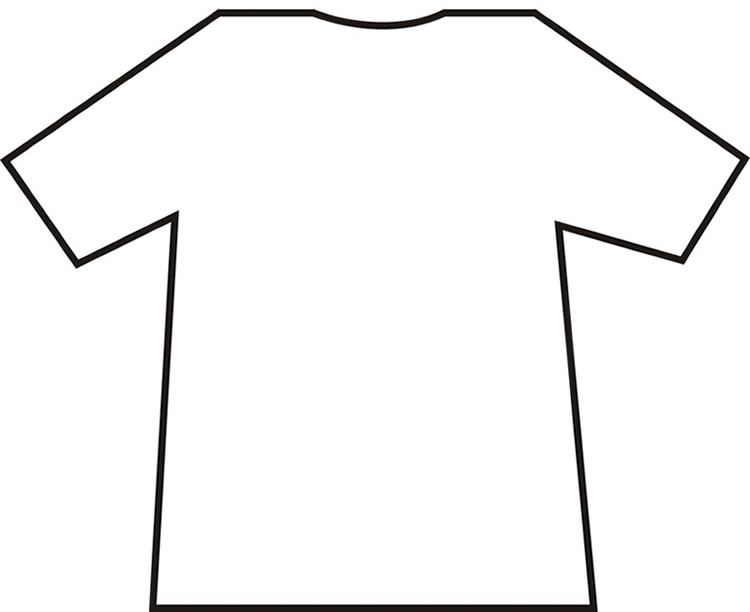 **Include: Lost Mountain Middle School (school name), International Night (10th annual is optional), February 27, 2020 (date)** Two color design (shirt color + 2 colors ONLY)Back: **Include: Lost Mountain Middle School (school name), International Night (10th annual is optional), February 27, 2020 (date)** Two color design (shirt color + 2 colors ONLY)